Term  __4____- Week____1_____ How many words can you think of that use this spelling pattern?Learn the words listed and add to your spelling tree with leaves showing a different word that use the sound. Write a sentence with those words.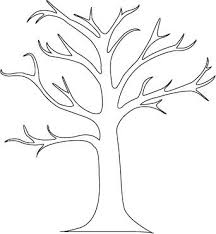 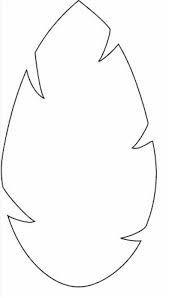 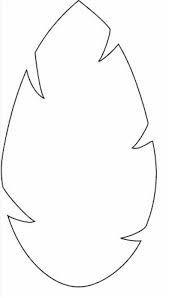 The blue spiky clouds are other words the children need to learn.  There will be four of these each.Term  __4_____- Week____2_____ Learn the words listed and add to your spelling tree with leaves showing a different word that use the sound. Write a sentence with those words.The blue spiky clouds are other words the children need to learn.  There will be four of these eachTerm  __3_____- Week____3_____ Term 4 week 3How many words can you think of that use the sound?Learn the words listed and add to your spelling tree with leaves showing a different word that use the sound. Write a sentence with those words.The blue spiky clouds are other words the children need to learn.  There will be four of these eachTerm  __4____- Week____4_____ Learn the words listed and add to your spelling tree with leaves showing a different word that use the sound. Write a sentence with those words.The blue spiky clouds are other words the children need to learn.  There will be four of these eachThe last week of term will be a mixture of all the terms words in a spelling bee type contest. So mix them up and use them in lots of different sentences.